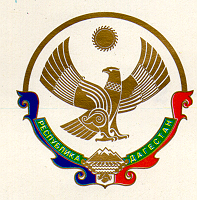 МУНИЦИПАЛЬНОЕ КАЗЕННОЕ ОБЩЕОБРАЗОВАТЕЛЬНОЕ УЧРЕЖДЕНИЕ«ЯМАНСУЙСКАЯ СРЕДНЯЯ ОБЩЕОБРАЗОВАТЕЛЬНАЯ ШКОЛА» с. ЯМАНСУ  НОВОЛАКСКОГО РАЙОНА  РЕСПУБЛИКИ ДАГЕСТАН368169                                                                         с. Ямансу                                                                    тел.89282504441                                                           ПРИКАЗ30.08.2019 года						                                       № 179                                О пропускном режиме в 2019-2020 учебном году                   В связи с потенциальной угрозой террористических актов, учитывая сложившуюся в стране обстановку, в целях обеспечения антитеррористической защиты, безопасности организации образовательного процессаПРИКАЗЫВАЮ:1.а) утвердить инструкцию «О пропускном режиме в 2019-2020 г» (приложение №1);б) осуществлять пропускной режим в школе в 2019-2020 учебном году в соответствии с инструкцией «О пропускном режиме МКОУ «Ямансуйская СОШ»;2.Классным руководителям 1-11 классов довести Инструкцию «О пропускном режиме в МКОУ «Ямансуйская СОШ» до сведения родителей (законных представителей).3. Разместить Инструкцию «О пропускном режиме в МКОУ «Ямансуйская СОШ» на сайте школы.4. Возложить ответственность за исполнение приказа:п.1- на заместителя директора по АХР Алисханова М.Т.;п.3 – на учителя информатики, ответственного за работу сайта, МусаниповаЯ.А..3. Контроль исполнения приказа оставляю за собой.Директор МКОУ «Ямансуйская СОШ»                              М.Э.РашаеваС приказом ознакомлены:                                 Алисханов М.Т                                                  Мусанипов Я.А.Утверждаю Директор школы:   Рашаева М.Э.От 24.08.2018г.ИНСТРУКЦИЯ ОБ ОРГАНИЗАЦИИ ПРОПУСКНОГО РЕЖИМАВ МКОУ «Ямансуйская СОШ»1. ОБЩИЕ ПОЛОЖЕНИЯ.Настоящей Инструкцией определяется организация и порядок осуществления пропускного режима в Муниципальном казённом общеобразовательном учреждении «Ямансуйская средняя  общеобразовательная школа» в целях обеспечения общественной безопасности, предупреждения возможных террористических, экстремистских акций и других противоправных проявлений в отношении учащихся, педагогических работников, технического персонала школы, иных лиц, пребывающих в школеПропускной режим в МКОУ «Ямансуйская СОШ» осуществляется:- в учебное время техничкой- с 07 ч. 00_ мин. до 16 ч. 00 мин.- в ночное время, в выходные и праздничные дни- сторожем с 16 ч. 00 мин. до 07 ч. 00_ мин.Ответственным за организацию и обеспечение пропускного режима на территории МКОУ  «Ямансуйская СОШ» назначается приказом заместитель директора по АХР.Пропускной режим в учебное время осуществляется техничкой.2. ОРГАНИЗАЦИЯ ПРОПУСКНОГО РЕЖИМА. 2.1. Прием учащихся, работников школы и посетителей.Вход обучающихся в образовательное учреждение на учебные занятия осуществляется самостоятельно с 08 ч. 00_мин. до 18 ч. 00 мин.Педагогические работники, технический персонал МКОУ «Ямансуйская СОШ», контрагенты пропускаются на территорию школы без записи в журнале регистрации посетителей.Посетители (посторонние лица) пропускаются в школу на основании паспорта или иного документа, удостоверяющего личность, с обязательной фиксацией данных документа в журнале регистрации посетителей (паспортные данные, время прибытия, время убытия, к кому прибыл, цель посещения школы).При выполнении в образовательном учреждении строительных и ремонтных работ, допуск рабочих осуществляется по списку подрядной организации, согласованному с руководителем школы. Производство работ осуществляется под контролем специально назначенного приказом руководителя представителя администрации МКОУ «Ямансуйская СОШ».Посетитель, после записи его данных в журнале регистрации посетителей, перемещается по территории школы в сопровождении дежурного администратора, дежурного педагогического работника, технички или педагогического работника, к которому прибыл посетитель.Пропуск посетителей в здание МКОУ «Ямансуйсая СОШ» во время учебных занятий допускается только с разрешения руководителя школы. Рабочие встречи родителей (законных представителей) с учителями, классными руководителями могут проводиться по согласованию с ними в назначенное время только во второй половине дня - после учебных занятий.Посещение родителями (законными представителями) уроков, в соответствии с расписанием, осуществляется по предварительному письменному согласованию с администрацией школы на основе заявления не позднее, чем за три дня до даты посещения. В заявлении указываются цели посещения учебных занятий. Совместно с родителем (законным представителем) урок посещает представитель администрации.Проход родителей (законных представителей), сопровождающих детей на занятия и забирающих их с занятий, осуществляется без записи в журнал учета посетителей и предъявления документа, удостоверяющего личность.После окончания времени, отведенного для входа учащихся на занятия или их выхода с занятий ответственное лицо (техничка, дежурный администратор, сторож, заместитель директора по АХР) обязано произвести осмотр помещений школы на предмет выявления посторонних, взрывоопасных и подозрительных предметов.Нахождение учащихся в школе после окончания занятий и рабочего дня без соответствующего разрешения администрации школы запрещается. Всякая торговля, реклама в помещениях школы и на её территории запрещена.2.2. Осмотр вещей посетителейПри наличии у посетителей ручной клади техничка школы предлагает добровольно предъявить содержимое ручной клади.В случае отказа - вызывается дежурный администратор школы, посетителю предлагается подождать их у входа. При отказе предъявить содержимое ручной клади дежурному администратору посетитель не допускается в здание школы.В случае, если посетитель, не предъявивший к осмотру ручную кладь, отказывается покинуть здание школы техничкой, либо другое ответственное лицо, оценив обстановку, информирует руководителя (заместителя руководителя школы) и действует по его указаниям, при необходимости вызывает наряд полиции, применяет средство тревожной сигнализации.Данные о посетителях в обязательном порядке фиксируются в журнале регистрации посетителей.Журнал регистрации посетителей.Журнал регистрации посетителей заводится в начале учебного года (1 сентября) и ведется до начала нового учебного года (31 августа следующего года).Журнал должен быть прошит, страницы в нем пронумерованы. На первой странице журнала делается запись о дате его заведения.Замена, изъятие страниц из журнала регистрации посетителей запрещены.2.3. Пропуск автотранспортаПриказом директора школы утверждается список автотранспорта, имеющего разрешение на въезд на территорию учреждения.Стоянка личного транспорта педагогического и технического персонала образовательного учреждения на его территории осуществляется только с разрешения директора школы и в специально оборудованном (отведенном) месте. После окончания рабочего дня и в ночное время стоянка автотранспорта в образовательном учреждении запрещается.В выходные, праздничные дни и в ночное время допуск автотранспорта на территорию школы осу​ществляется с письменного разрешения директора или лица его замещающего с обязательным указанием фамилий ответственных, времени нахождения автотранспорта на территории учреждения, цели нахождения.Обо всех случаях длительного нахождения не установленных транспортных средств на территории или в непосредственной близости от образовательного учреждения, транспортных средств, вызывающих подозрение, ответственный за пропускной режим информирует директора школы(лицо его замещающее) и при необходимости, по согласованию с руководителем образовательного учреждения (лицом его замещающем) информирует районный орган внутренних дел.В случае, если с водителем в автомобиле есть пассажир, кроме экспедитора, к нему предъявляются требования по пропуску в учреждение посторонних лиц. Допускается фиксация данных о пассажире в журнале регистрации посетителей.Действия лица, отвечающего за пропуск автотранспорта, в случае возникновения нештатной ситуации аналогичны действиям лица, осуществляющего пропускной режим в здание школы.3. ДОЛЖНОСТНЫЕ ОБЯЗАННОСТИ СОТРУДНИКОВ ОХРАНЫ3.1. Техничка должен знать:- должностную инструкцию;- особенности охраняемого объекта и прилегающей к нему местности, расположение и порядок работы охранно-пожарной и тревожной сигнализации, средств связи, пожаротушения, правила их использования и обслуживания;- общие условия и меры по обеспечению безопасности объекта, его уязвимые места;- порядок взаимодействия с правоохранительными органами, ус​ловия и правила применения спецсредств, внутренний рас​порядок школы, правила осмотра ручной клади и автотранспорта.3.2. На посту технички должны быть:- телефонный аппарат, средство тревожной сигнализации;- инструкция о правилах пользования средством тревожной сигнализации;- телефоны дежурных служб правоохранительных органов, органов ФСБ, ГО и ЧС, аварийно-спасательных служб, администрации школы;- системы управления техническими средствами контроля за обстановкой.3.3. Техничка обязана:- перед выходом на дежурство осуществить обход территории МКОУ «Ямансуйская СОШ», проверить наличие и исправность оборудования (согласно описи) и от​сутствие повреждений на внешнем ограждении, окнах, дверях;- проверить исправность работы технических средств контроля за обстановкой, средств связи, наличие средств пожаротушения, документации поста. О выявленных недостатках и нарушениях произвести запись в журнале приема - сдачи дежурства;- доложить о произведенной смене и выявленных недостатках заместителю директора по АХР, дежурному администратору, директору;- осуществлять пропускной режим в школе в соответствии с настоящей Инструкцией;- обеспечивать контроль за складывающейся обстановкой на территории школы и прилегающей местности;- выявлять лиц, пытающихся в нарушение установленных правил проникнуть на территорию школы, совершить противоправные действия в отношении учащихся (воспитанников), педагогического и технического персонала, имущества и оборудования школы и пресекать их действия в рамках своей компетенции. В необходимых случаях с помощью средств тревожной сигнализации подать сигнал правоохранительным органам, вызвать группу задержания вневедомственной охраны и т.п.;- производить обход территории школы согласно установленному графику обходов, но не реже чем 3 раза в день: перед началом учебного процесса, во время пересмены и после окончания занятий, о чем делать соответствующие записи в журнале «Об оперативной обстановке и принятых мерах».При необходимости осуществлять дополнительный осмотр территории и помещений.- при обнаружении подозрительных лиц, взрывоопасных или подозрительных предметов и других возможных предпосылок к чрезвычайным ситуациям вызвать полицию и действовать согласно служебной инструкции;- в случае прибытия лиц для проверки несения охраны, охранник, убедившись, что они имеют на это право, допускает их на объект и отвечает на поставленные вопросы.3.4. Техничка имеет право:- требовать от учащихся, персонала школы и посетителей соблюдения настоящего положения, правил внутреннего распорядка;- требовать немедленного устранения выявленных недостатков, пресекать попытки нарушения распорядка дня и пропускного режима;- для выполнения своих служебных обязанностей пользоваться средствами связи и другим оборудованием, принадлежащим школе;- применить физическую силу и осуществить задержание нарушителя и вызывать полицию.3.5.Техничкезапрещается:- покидать пост без разрешения непосредственного руководителя, директора, в их отсутствие – дежурного администратора;- допускать на объект посторонних лиц с нарушением установленных правил;- разглашать посторонним лицам информацию об охраняемом объекте и порядке организации его охраны;- на рабочем месте употреблять спиртосодержащие напитки, слабоалкогольные коктейли, пиво, наркотические веще​ства, психотропные и токсические вещества;- сообщать персональные данные сотрудников и учащихся школы;- отвлекаться от объектов контроля;- разрешать пользоваться телефонным аппаратом сотрудникам и учащимся школы, кроме случаев производственной необходимости (работа с поставщиками, передача сводок).Инструкцию составил уполномоченныйпо антитеррористической защищённостиМКОУ «СОШ  ______________Саиев А.А.ОГРН 1020500909990ИНН/КПП 0524005172/052401001№записиДатапосещения ОУФ.И.О.посетителяДокумент, удостоверяющий личностьВремя входа в ОУВремя выхода из ОУЦельпосещенияК кому из работников ОУ прибылПодпись охранника (вахтера)Примечания(результат осмотра ручной клади)12345678910